Geschwisterzahl: ___________________________________________Sorgeberechtigt / Alleinerziehung: _____________________________Körperliche Aktivitäten pro Tag (Sportart + Zeit): _________________________________________________________________________Medienkonsum pro Tag: _____________________________________Schulsituation (welche Schule + Klasse): ___________________________________________________________________________________Mein Kind …..								       trifft zu	          trifft nicht zu1  hat Migräne						    						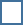 2  musste wegen Kopfschmerzen schon mehrfach zum Arzt		 					3  leidet unter asthmatischen Beschwerden									4  hat manchmal nervöse Zuckungen									5  will bei jeder „Kleinigkeit“ den Arzt aufsuchen								6  schläft nachts mit im Elternbett, obwohl wir das nicht gerne sehen						7  kann schlecht einschlafen (d.h. liegt länger als eine Stunde wach)	  					8  wacht häufig nachts auf und kann nur schlecht wieder einschlafen (liegt  1 Stunde wach)           		9  weigert sich meistens auch tagsüber, bei Freunden/Verwandten zu bleiben					10  weigert sich mit fremden Erwachsenen zu sprechen, auch wenn etwas gefragt wird				11  hat mindesten 2x im letzten  ½  Jahr das Bett oder die Hose nass gemacht		                		12  hat im letzten ½ Jahr mindesten einmal eingekotet					 		13  hat meist nur wenig Appetit								 		14  ist extrem wählerisch beim Essen							 		15  hat ständig Angst dick zu werden							 		16  ist untergewichtig									 		17  hat wegen seines Essverhaltens mindestens  7kg abgenommen				 		18  hat mindestens 10kg Übergewicht							 		19  wird wegen seines Gewichts gehänselt							 		20  ist die meiste Zeit aufsässig und ungehorsam						 		21  ist aufsässiger und ungehorsamer als andere Kinder seines Alters				 		              22  streitet sich fast jeden Tag mit seinen Geschwistern					 		 …  dabei kommt es auch zu ernsthaften Verletzungen, Quälereien       und Drohungen								 	 		23  wird von anderen Kindern häufig geärgert, gehänselt, verprügelt		 		 		24  hat Angst vor anderen Kindern						 		 		25  hat überhaupt keinen Kontakt zu Gleichaltrigen						 		26  prügelt sich häufig mit anderen Kindern					 		 		…  dabei ist es auch schon zu ernsthaften Verletzungen gekommen				 		27  wechselt häufig seine Freunde								 		28  Besucht eine Sonder- / Förderschule							 		                                                                                                                                                                      trifft zu     trifft nicht zu29  Besucht eine Behinderteneinrichtung									30  ist in der Schule leicht ablenkbar und unkonzentriert							31  ist bei den Hausaufgaben leicht ablenkbar und unkonzentriert						32  ist bei Karten oder Brettspielen leicht ablenkbar und unkonzentriert					33  ist in der Schule sehr unruhig, zappelig, kann nicht stillsitzen						34  ist bei den Hausaufgaben unruhig, zappelig, kann nicht stillsitzen						35  ist bei Karten/Brettspielen unruhig, zappelig, kann nicht stillsitzen						36  hat Verdacht auf eine Lese-Rechtschreibschwäche							37  Hat Verdacht auf eine Sprachentwicklungsstörung							38  stottert			 					 				39  lispelt										                		40  Hat Verdacht auf eine Rechenschwäche									41  ist im Straßenverkehr sehr unüberlegt, vorschnell und riskant in seinem Verhalten				42  ist draußen beim Spielen sehr unüberlegt, vorschnell, unvorsichtig und riskant      in seinem Verhalten											43  hat täglich einen Wutanfall										44  schwänzt manchmal die Schule										45  hat starke Angst davor zur Schule zu gehen								46  wurde wegen seines Verhaltens schon einmal vom Schulbesuch oder einem       Ausflug ausgeschlossen											47  ist überängstlich, macht sich viele Sorgen über zukünftige Ereignisse (z.B.       Klassenarbeiten, unangenehme Aufgaben) wird dann manchmal „krank“					 48  hat panische Angst vor Spinnen, Mäusen, Hunden und Ratten						49  hat panische Angst alleine zuhause zu bleiben								50  hat panische Angst vor fremden Menschen								51  hat panische Angst vor Blitz, Donner oder Dunkelheit							52 hat panische Angst vor dem Zahnarzt, Spritzen, Blut oder Verletzungen					53  ist übertrieben ordentlich										54  wäscht sich oft die Hände, obwohl sie längst sauber sind							55  kontrolliert bestimmte Dinge mehrmals innerhalb weniger Minuten (z.B. das Türen      und Fenster verschlossen sind, Schultasche gepackt, etc.)							56  kaut oder reißt so stark die Fingernägel, dass es häufiger zu blutenden Verletzungen        oder Nagelbettverletzungen kommt									57  ist mind. 1x pro Woche für mindestens 3 Stunden traurig oder niedergeschlagen 				…  diese Stimmung steht meistens in keinem Verhältnis zum auslösenden Ereignis				58  war mindestens 2 Wochen traurig oder niedergeschlagen							59  ist nur schwer auf andere Gedanken zu bringen, wenn es traurig ist						60  hat schon einmal ernsthaft gesagt, dass es sich umbringen will						61  hat schon gelegentlich geraucht										62  hat schon hin und wieder Alkohol getrunken								63  macht uns Probleme, weil es oft lügt									64  hat zuhause oder außerhalb schon einmal etwas Wertvolleres (Wert größer als 30€)			      gestohlen												65  hat schon mindestens 5x weniger wertvolle Dinge gestohlen						66  hat schon einmal mit Absicht Dinge, die ihm nicht gehören, zerstört					… dabei ist ein Schaden von mind. 30 Euro entstanden							67  ist schon von zuhause weggelaufen									68  zeigt folgende, oben nicht genannten, Auffälligkeiten: